2 февраля в нашей школе прошёл конкурс «Ученик года – 2018».  Самые лучшие учащиеся 8 – 11 классов приняли участие в конкурсе. Ведущими всей программы были Т.Б. Винокурова и Т.Ф. Мартынова. В состав жюри выбраны Н.В. Шевцова, Н.В. Заболотникова и ученик 9 класса, Поручиков Владислав.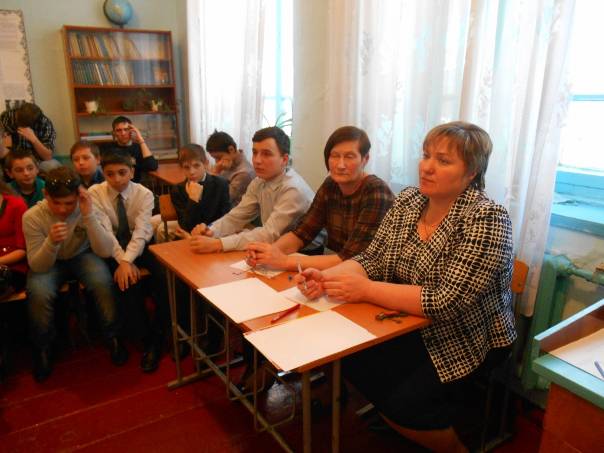 Звучат «Фанфары, праздник начался, и в зал приглашаются участники конкурса. Ведущие рассказывают о каждом участнике.Всем конкурсантам предстоит выполнить сложные, но интересные задания: петь, танцевать, выступать в роли героев сказок, быть ораторами. 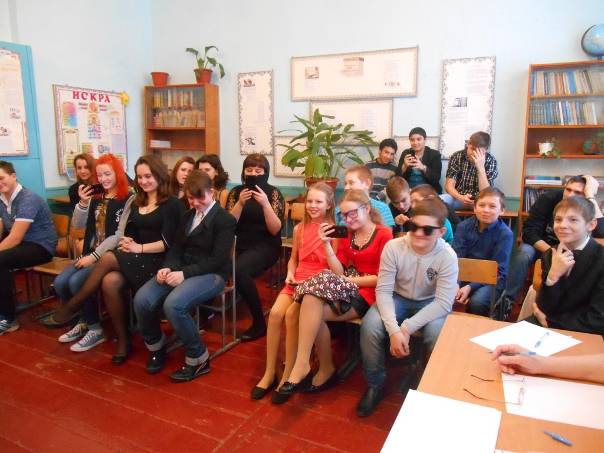 Зрители внимательно следят за участниками и поддерживают всех аплодисментами.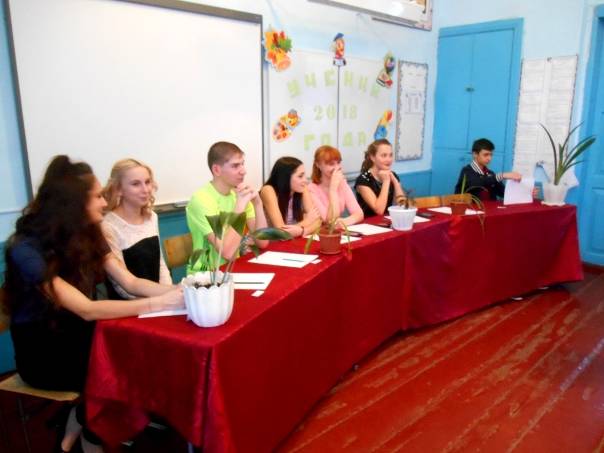 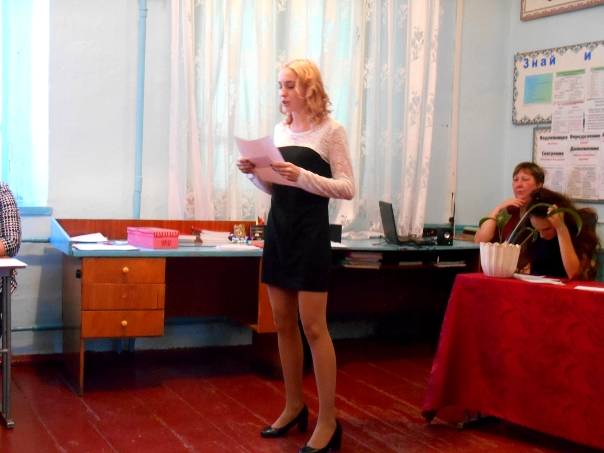 Конкурс «Ораторское искусство». 1-я конкурсантка – ученица 11 класса, Ильиных Оксана.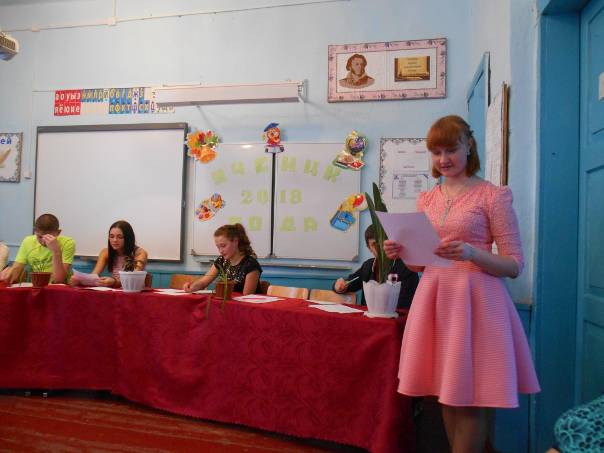 Ученица 9 класса, Мартынова Анастасия.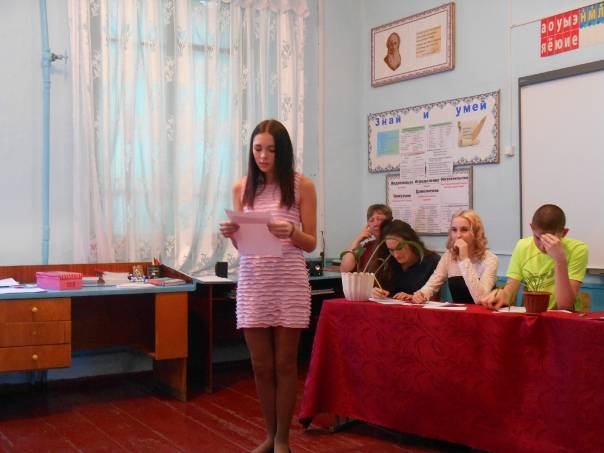 Ученица 9 класса, Конькова Анастасия.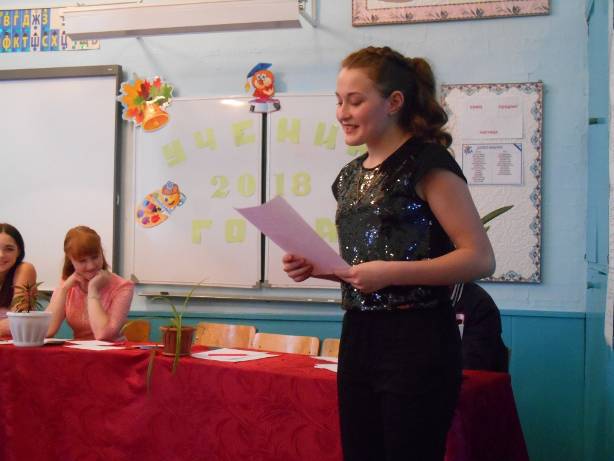 Учащаяся 8 класса, Алёткина Ксения.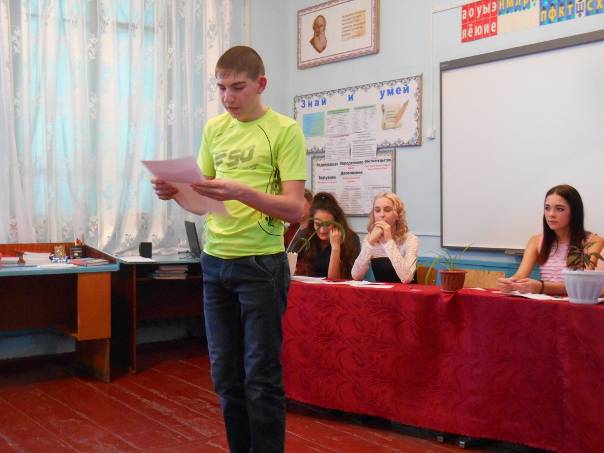 Учащийся 10 класса, Еньшин Алексей.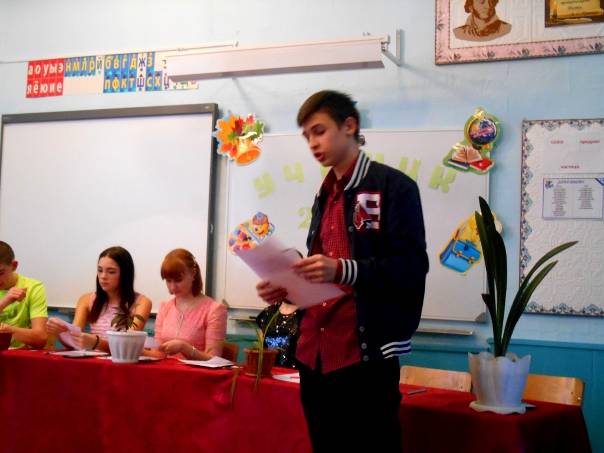 Ученик 9 класса, Тумасов Георгий.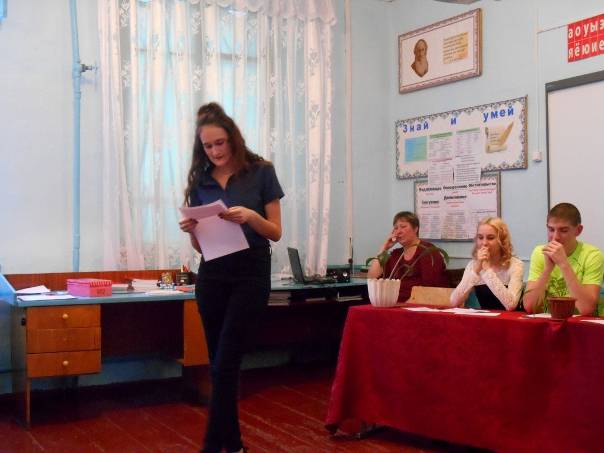 И седьмая участница конкурса – ученица 11 класса, Мельникова Диана.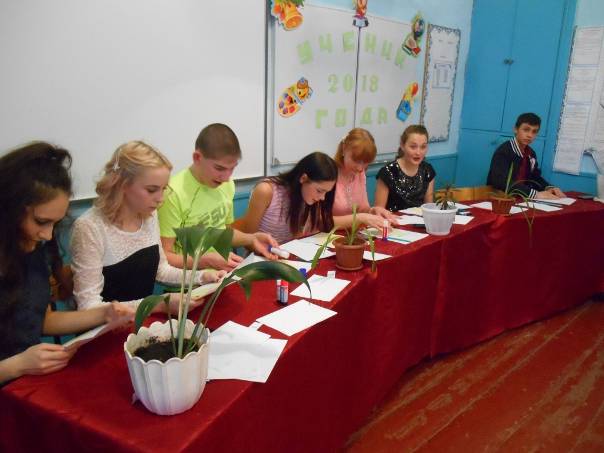 Задания интересные и немножко сложные, но все участники справились и хорошо выступили.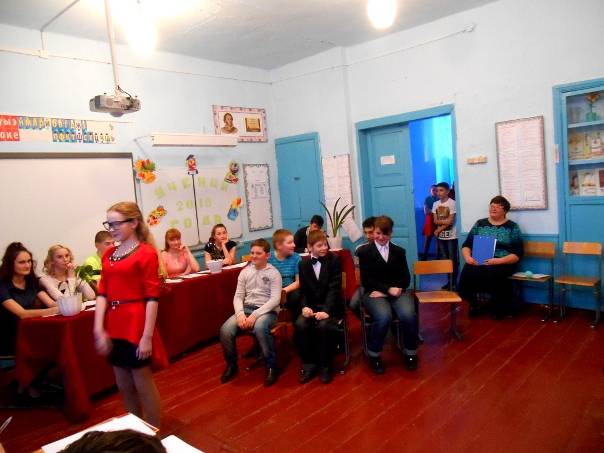 Уч-ся 6 класса приготовили интересную сценку о школьной жизни.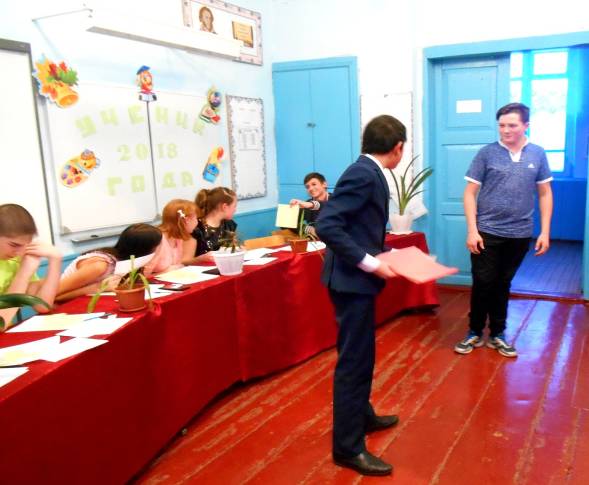 О «Несуразных вещах» рассказали ребята 7 класса.В конце конкурса подведены итоги. Всех хорошистов поздравили и наградили небольшими подарками. 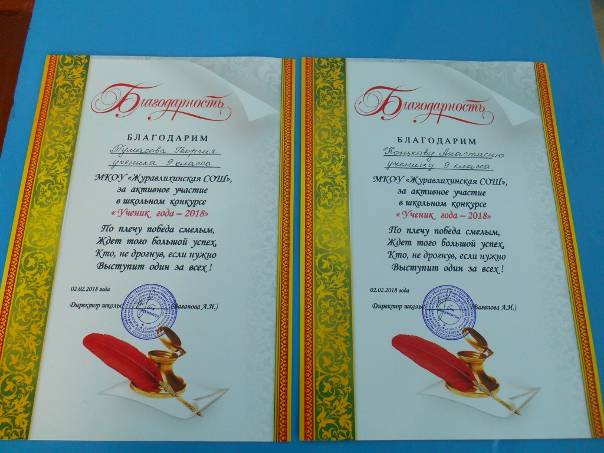 Четверо участников конкурса получили Благодарности: Тумасов Георгий, Конькова Анастасия, Алёткина Ксения и Еньшин Алексей.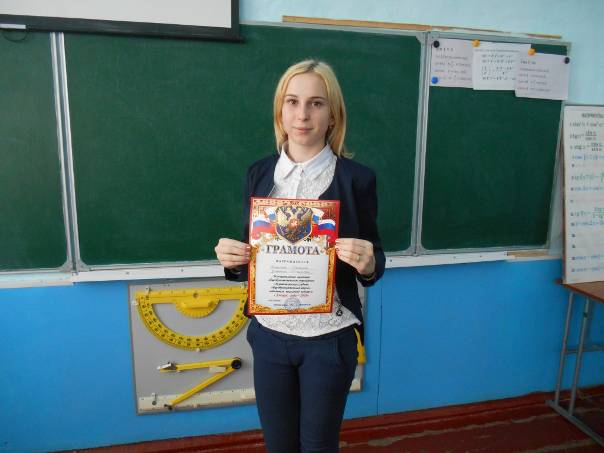 Победителем конкурса «Ученик года – 2018» стала ученица 11 класса, Ильиных Оксана!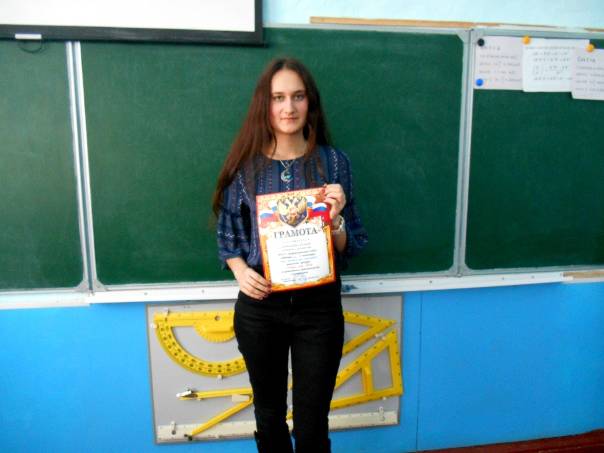 Грамотой в номинации «Приз зрительских симпатий» награждена Мельникова Диана, уч-ся 11 класса.Грамотой в номинации «Приз жюри» награждена Мартынова Анастасия, ученица 9 класса.Все участники конкурса выдержали испытания, показали своё умение мыслить, отстаивать своё мнение, ну и, конечно же, поддерживать друг друга, несмотря на то, что участвуют в конкурсе!